Virtual Side –event:Social policies to accelerate implementation of the 2030 Agenda: promoting civic engagement and community participationDate: Wednesday, February 7, 2024Time: 9:00-10:15 am ESTPlease register at: https://us06web.zoom.us/meeting/register/tZcpcu-orj8oEtK0CQQWE9c0PI9cV6YS8gfBThis side- event will discuss how social policies could be made more effective and help to create a fairer, more equitable, inclusive, and humane society where the needs and aspirations of individuals are at the forefront of the drive to implement the 2030 agenda. The roles of civic engagement and community participation are emphasized along with the importance of policy coherence. Speakers:  Prof. Lynne M. Healy, Main Representative to the UN, International Association of Schools of Social Work.Dr. Peta-Anne Baker, Social Development Specialist, Independent Scholar and Joint Editor, Caribbean Journal of Social Work Mr. Christopher Dapaah, Coordinating Director at Resource Link Foundation, Ghana Dr. Suresh Pathare, Professor and Director of BPHES’ Centre for Studies in Rural Development – Institute of Social Work and Research, Ahmednagar, Maharashtra, India.Dr. Sergei Zelenev, Special Representative of International Council on Social Welfare to the UNModerator:   Professor Cudore Snell, School of Social Work, Howard University, Washington, DCOrganized by: International Council on Social Welfare and International Association of Schools of Social Work. 
             					                     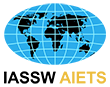 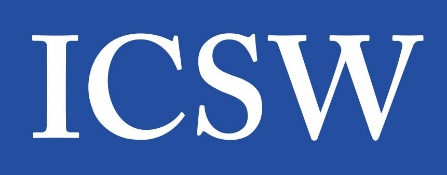 